Совместное действие всех нагрузок определяется по формуле:Значения  и  определяются по формуламМодуль ползучести E(te)  материала труб для срока службы газопровода 50 лет принимается в зависимости от температуры эксплуатации по графикам, приведенным на рисунке 1, где напряжения в стенке трубы определяются по формуле:Рисунок 1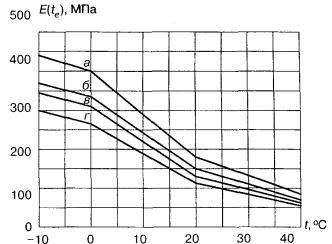 а - σ = 1,5 МПа; б - σ = 2,5 МПа; в - σ = 3 МПа; г - σ = 4 МПаЗначения дополнительных напряжений, обусловленных прокладкой газопроводов в сейсмических районах, определяются по формуле:Дополнительное напряжение в газопроводе, обусловленное прокладкой его в особых условиях:Проверка соблюдения условий:  =>  3,3≤0,4·8  => 1,1≤3,2  =>  2,4≤0,5·8  =>  2,4≤4  =>  8,4≤0,9·8  =>  8,4≤7,2